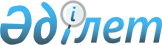 Аққулы аудандық мәслихатының 2021 жылғы 24 желтоқсандағы "2022 - 2024 жылдарға арналған Аққулы аудандық бюджеті туралы" № 52/11 шешіміне өзгерістер енгізу туралыПавлодар облысы Аққулы аудандық мәслихатының 2022 жылғы 15 қарашадағы № 104/22 шешімі
      Аққулы аудандық мәслихаты ШЕШТІ: 
      1. Аққулы аудандық мәслихатының 2021 жылғы 24 желтоқсандағы "2022-2024 жылдарға арналған Аққулы аудандық бюджеті туралы" № 52/11 шешіміне (Нормативтік құқықтық актілерді мемлекеттік тіркеу тізілімінде № 26046 болып тіркелген) келесі өзгерістер енгізілсін:
      1) көрсетілген шешімнің 1-тармағы жаңа редакцияда жазылсын:
       "1. 2022-2024 жылдарға арналған Аққулы аудандық бюджеті тиісінше 1, 2, 3 - қосымшаларына сәйкес, соның ішінде 2022 жылға келесі көлемдерде бекітілсін:
      1) кірістер – 7808549 мың теңге, соның ішінде:
      салықтық түсімдер – 677692 мың теңге;
      салықтық емес түсімдер – 12192 мың теңге;
      негізгі капиталды сатудан түсетін түсімдер – 1060 мың теңге;
      трансферттер түсімі – 7117605 мың теңге;
      2) шығындар – 7943659 мың теңге;
      3) таза бюджеттік кредиттеу – 54905 мың теңге, соның ішінде:
      бюджеттік кредиттер – 91890 мың теңге;
      бюджеттік кредиттерді өтеу – 36985 мың теңге;
      4) қаржы активтерімен операциялар бойынша сальдо – нөлге тең; 
      5) бюджет тапшылығы (профициті) – - 190015 мың теңге;
      6) бюджет тапшылығын қаржыландыру (профицитін пайдалану) – 190015 мың теңге.";
      2) көрсетілген шешімнің 7-тармағы жаңа редакцияда жазылсын:
       "7. 2022 жылға арналған аудандық бюджеттінде ауылдық округтердің бюджеттеріне берілетін ағымдағы нысаналы трансферттер келесі көлемдерінде ескерілсін:
      11321 мың теңге – азаматтық қызметшілердің жекелеген санаттарының жалақысын арттыруға;
      43744 мың теңге – спорт саласындағы күрделі сипаттағы шығындарға;
      121849 мың теңге – "Ауыл-Ел бесігі" жобасы шеңберінде Қызылағаш ауылдық округінде әлеуметтік және инженерлік инфрақұрылым бойынша іс-шараларды іске асыруға;
      69745 мың теңге – "Ауыл-Ел бесігі" жобасы шеңберінде Қарақала ауылдық округінде әлеуметтік және инженерлік инфрақұрылым бойынша іс-шараларды іске асыруға;
      8594 мың теңге – тұрғын үй-коммуналдық шаруашылық саласындағы ағымдағы және күрделі сипаттағы шығындарға;
      31290 мың теңге – көлік және коммуникация саласындағы ағымдағы және күрделі сипаттағы шығындарға;
      5645 мың теңге – ағымдағы сипаттағы шығындарға;
      5262 мың теңге – ауылдық округтердегі мемлекеттік қызметшілердің сыйлықақысын төлеуге.".
      3) көрсетілген шешімнің 1 - қосымшасы осы шешімнің қосымшасына сәйкес жаңа редакцияда жазылсын.
      2. Осы шешім 2022 жылғы 1 қаңтардан бастап қолданысқа енгізіледі. 2022 жылға арналған аудандық бюджеті (өзгерістермен)
					© 2012. Қазақстан Республикасы Әділет министрлігінің «Қазақстан Республикасының Заңнама және құқықтық ақпарат институты» ШЖҚ РМК
				
      Аққулы аудандық мәслихаттың хатшысы 

Қ. Есімов
Аққулы аудандық
мәслихатының 2022 жылғы
15 қарашадағы
№ 104/22 шешіміне
қосымшаАққулы аудандық
мәслихатының 2021 жылғы
24 желтоқсандағы
№ 52/11 шешіміне
1-қосымша
Санаты
Санаты
Санаты
Санаты
Сомасы (мың теңге)
Сыныбы
Сыныбы
Сыныбы
Сомасы (мың теңге)
Кіші сыныбы
Кіші сыныбы
Сомасы (мың теңге)
Атауы
Сомасы (мың теңге)
1
2
3
4
5
1. Кірістер
7808549
1
Салықтық түсімдер
677692
01
Табыс салығы
339892
1
Корпоративтік табыс салығы
5173
2
Жеке табыс салығы
334719
03
Әлеуметтiк салық 
247869
1
Әлеуметтiк салық 
247869
04
Меншiкке салынатын салықтар
78096
1
Мүлiкке салынатын салықтар
78096
05
Тауарларға, жұмыстарға және қызметтерге салынатын iшкi салықтар 
9445
2
Акциздер
909
3
Табиғи және басқа да ресурстарды пайдаланғаны үшiн түсетiн түсiмдер
5912
4
Кәсiпкерлiк және кәсiби қызметтi жүргiзгенi үшiн алынатын алымдар
2624
08
Заңдық маңызы бар әрекеттерді жасағаны және (немесе) оған уәкілеттігі бар мемлекеттік органдар немесе лауазымды адамдар құжаттар бергені үшін алынатын міндетті төлемдер
2390
1
Мемлекеттік баж
2390
2
Салықтық емес түсiмдер
12192
01
Мемлекеттік меншіктен түсетін кірістер
3104
5
Мемлекет меншігіндегі мүлікті жалға беруден түсетін кірістер
3064
7
Мемлекеттік бюджеттен берілген кредиттер бойынша сыйақылар
40
06
Басқа да салықтық емес түсiмдер 
9088
1
Басқа да салықтық емес түсiмдер 
9088
3
Негізгі капиталды сатудан түсетін түсімдер
1060
01
Мемлекеттік мекемелерге бекітілген мемлекеттік мүлікті сату
1060
1
Мемлекеттік мекемелерге бекітілген мемлекеттік мүлікті сату
1060
4
Трансферттердің түсімдері
7117605
01
Төмен тұрған мемлекеттiк басқару органдарынан трансферттер 
4048
3
Аудандық маңызы бар қалалардың, ауылдардың, кенттердің, ауылдық округтардың бюджеттерінен трансферттер
4048
02
Мемлекеттiк басқарудың жоғары тұрған органдарынан түсетiн трансферттер
7113557
2
Облыстық бюджеттен түсетiн трансферттер
7113557
Функционалдық топ
Функционалдық топ
Функционалдық топ
Функционалдық топ
Функционалдық топ
Сомасы (мың теңге)
Кіші функция
Кіші функция
Кіші функция
Кіші функция
Сомасы (мың теңге)
Бюджеттік бағдарламаның әкімшісі
Бюджеттік бағдарламаның әкімшісі
Бюджеттік бағдарламаның әкімшісі
Сомасы (мың теңге)
Бағдарлама
Бағдарлама
Сомасы (мың теңге)
Атауы
Сомасы (мың теңге)
1
2
3
4
5
6
2. Шығындар
7 943 659
01
Жалпы сипаттағы мемлекеттiк қызметтер 
648 171
1
Мемлекеттiк басқарудың жалпы функцияларын орындайтын өкiлдi, атқарушы және басқа органдар
236 527
112
Аудан (облыстық маңызы бар қала) мәслихатының аппараты
45 728
001
Аудан (облыстық маңызы бар қала) мәслихатының қызметін қамтамасыз ету жөніндегі қызметтер
43 956
005
Мәслихаттар депутаттары қызметінің тиімділігін арттыру
1 772
122
Аудан (облыстық маңызы бар қала) әкімінің аппараты
190 799
001
Аудан (облыстық маңызы бар қала) әкімінің қызметін қамтамасыз ету жөніндегі қызметтер
183 140
003
Мемлекеттік органның күрделі шығыстары
2014
113
Төменгі тұрған бюджеттерге берілетін нысаналы ағымдағы трансферттер
5645
2
Қаржылық қызмет
48 533
452
Ауданның (облыстық маңызы бар қаланың) қаржы бөлімі
48 533
001
Ауданның (облыстық маңызы бар қаланың) бюджетін орындау және коммуналдық меншігін басқару саласындағы мемлекеттік саясатты іске асыру жөніндегі қызметтер
31 369
003
Салық салу мақсатында мүлікті бағалауды жүргізу
541
010
Жекешелендіру, коммуналдық меншікті басқару, жекешелендіруден кейінгі қызмет және осыған байланысты дауларды реттеу
40
113
Төменгі тұрған бюджеттерге берілетін нысаналы ағымдағы трансферттер
16 583
5
Жоспарлау және статистикалық қызмет
41 143
453
Ауданның (облыстық маңызы бар қаланың) экономика және бюджеттік жоспарлау бөлімі
41 143
001
Экономикалық саясатты, мемлекеттік жоспарлау жүйесін қалыптастыру және дамыту саласындағы мемлекеттік саясатты іске асыру жөніндегі қызметтер
41 143
9
Жалпы сипаттағы өзге де мемлекеттiк қызметтер
321 968
454
Ауданның (облыстық маңызы бар қаланың) кәсіпкерлік және ауыл шаруашылығы бөлімі
40 956
001
Жергілікті деңгейде кәсіпкерлікті және ауыл шаруашылығын дамыту саласындағы мемлекеттік саясатты іске асыру жөніндегі қызметтер
40 578
007
Мемлекеттік органның күрделі шығыстары
378
810
Ауданның (облыстық маңызы бар қаланың) экономиканың нақты секторы бөлімі
281 012
001
Жергілікті деңгейде тұрғын үй-коммуналдық шаруашылығы, жолаушылар көлігі, автомобиль жолдары, құрылыс, сәулет және қала құрылыс саласындағы мемлекеттік саясатты іске асыру жөніндегі қызметтер
49 534
113
Төменгі тұрған бюджеттерге берілетін нысаналы ағымдағы трансферттер
231 478
02
Қорғаныс
20 090
1
Әскери мұқтаждар
10 181
122
Аудан (облыстық маңызы бар қала) әкімінің аппараты
10 181
005
Жалпыға бірдей әскери міндетті атқару шеңберіндегі іс-шаралар
10 181
2
Төтенше жағдайлар жөнiндегi жұмыстарды ұйымдастыру
9 909
122
Аудан (облыстық маңызы бар қала) әкімінің аппараты
9 909
007
Аудандық (қалалық) ауқымдағы дала өрттерінің, сондай-ақ мемлекеттік өртке қарсы қызмет органдары құрылмаған елдi мекендерде өрттердің алдын алу және оларды сөндіру жөніндегі іс-шаралар
9 909
03
Қоғамдық тәртіп, қауіпсіздік, құқықтық, сот, қылмыстық-атқару қызметі
2 500
9
Қоғамдық тәртіп және қауіпсіздік саласындағы басқа да қызметтер
2 500
810
Ауданның (облыстық маңызы бар қаланың) экономиканың нақты секторы бөлімі
2 500
021
Елдi мекендерде жол қозғалысы қауiпсiздiгін қамтамасыз ету
2 500
06
Әлеуметтiк көмек және әлеуметтiк қамсыздандыру
617 172
1
Әлеуметтiк қамсыздандыру
77 075
451
Ауданның (облыстық маңызы бар қаланың) жұмыспен қамту және әлеуметтік бағдарламалар бөлімі
77 075
005
Мемлекеттік атаулы әлеуметтік көмек 
77 075
2
Әлеуметтiк көмек
464 455
451
Ауданның (облыстық маңызы бар қаланың) жұмыспен қамту және әлеуметтік бағдарламалар бөлімі
464 455
002
Жұмыспен қамту бағдарламасы
262 726
004
Ауылдық жерлерде тұратын денсаулық сақтау, білім беру, әлеуметтік қамтамасыз ету, мәдениет, спорт және ветеринар мамандарына отын сатып алуға Қазақстан Республикасының заңнамасына сәйкес әлеуметтік көмек көрсету
17 840
007
Жергілікті өкілетті органдардың шешімі бойынша мұқтаж азаматтардың жекелеген топтарына әлеуметтік көмек
42 899
010
Үйден тәрбиеленіп оқытылатын мүгедек балаларды материалдық қамтамасыз ету
639
014
Мұқтаж азаматтарға үйде әлеуметтiк көмек көрсету
45 334
017
Оңалтудың жеке бағдарламасына сәйкес мұқтаж мүгедектердi протездік-ортопедиялық көмек, сурдотехникалық құралдар, тифлотехникалық құралдар, санаторий-курорттық емделу, мiндеттi гигиеналық құралдармен қамтамасыз ету, арнаулы жүрiп-тұру құралдары, қозғалуға қиындығы бар бірінші топтағы мүгедектерге жеке көмекшінің және есту бойынша мүгедектерге қолмен көрсететiн тіл маманының қызметтері мен қамтамасыз ету
35 268
023
Жұмыспен қамту орталықтарының қызметін қамтамасыз ету
59 749
9
Әлеуметтiк көмек және әлеуметтiк қамтамасыз ету салаларындағы өзге де қызметтер
75 642
451
Ауданның (облыстық маңызы бар қаланың) жұмыспен қамту және әлеуметтік бағдарламалар бөлімі
75 642
001
Жергілікті деңгейде халық үшін әлеуметтік бағдарламаларды жұмыспен қамтуды қамтамасыз етуді іске асыру саласындағы мемлекеттік саясатты іске асыру жөніндегі қызметтер
35 309
011
Жәрдемақыларды және басқа да әлеуметтік төлемдерді есептеу, төлеу мен жеткізу бойынша қызметтерге ақы төлеу
1 350
050
Қазақстан Республикасында мүгедектердің құқықтарын қамтамасыз етуге және өмір сүру сапасын жақсарту
18 699
054
Үкіметтік емес ұйымдарда мемлекеттік әлеуметтік тапсырысты орналастыру
18 739
067
Ведомстволық бағыныстағы мемлекеттік мекемелер мен ұйымдардың күрделі шығыстары
1 545
07
Тұрғын үй-коммуналдық шаруашылық
1 624 062
1
Тұрғын үй шаруашылығы
29 201
810
Ауданның (облыстық маңызы бар қаланың) экономиканың нақты секторы бөлімі
29 201
004
Азаматтардың жекелеген санаттарын тұрғын үймен қамтамасыз ету
25 000
008
Мемлекеттік тұрғын үй қорын сақтауды ұйымдастыру
4 201
2
Коммуналдық шаруашылық
1 586 773
810
Ауданның (облыстық маңызы бар қаланың) экономиканың нақты секторы бөлімі
1 586 773
012
Сумен жабдықтау және су бұру жүйесінің жұмыс істеуі
82 593
026
Ауданның (облыстық маңызы бар қаланың) коммуналдық меншігіндегі жылу жүйелерін қолдануды ұйымдастыру
2 000
058
Елді мекендердегі сумен жабдықтау және су бұру жүйелерін дамыту
1 502 180
3
Елді-мекендерді көркейту
8 088
810
Ауданның (облыстық маңызы бар қаланың) экономиканың нақты секторы бөлімі
8 088
016
Елді мекендердің санитариясын қамтамасыз ету
8 088
08
Мәдениет, спорт, туризм және ақпараттық кеңістiк
504 374
1
Мәдениет саласындағы қызмет
258 113
802
Ауданның (облыстық маңызы бар қаланың) мәдениет, дене шынықтыру және спорт бөлімі
258 113
005
Мәдени-демалыс жұмысын қолдау
258 113
2
Спорт 
6 075
802
Ауданның (облыстық маңызы бар қаланың) мәдениет, дене шынықтыру және спорт бөлімі
2 500
007
Аудандық (облыстық маңызы бар қалалық) деңгейде спорттық жарыстар өткiзу
1 500
008
Әртүрлi спорт түрлерi бойынша аудан (облыстық маңызы бар қала) құрама командаларының мүшелерiн дайындау және олардың облыстық спорт жарыстарына қатысуы
1 000
810
Ауданның (облыстық маңызы бар қаланың) экономиканың нақты секторы бөлімі
3 575
014
Cпорт объектілерін дамыту
3 575
3
Ақпараттық кеңiстiк
95 209
470
Аудандық (облыстық маңызы бар қаланың) ішкі саясат және тілдерді дамыту бөлімі
19 206
005
Мемлекеттік ақпараттық саясат жүргізу жөніндегі қызметтер
18 400
008
Мемлекеттiк тiлдi және Қазақстан халқының басқа да тiлдерін дамыту
806
802
Ауданның (облыстық маңызы бар қаланың) мәдениет, дене шынықтыру және спорт бөлімі
76 003
004
Аудандық (қалалық) кiтапханалардың жұмыс iстеуi
76 003
9
Мәдениет, спорт, туризм және ақпараттық кеңiстiктi ұйымдастыру жөнiндегi өзге де қызметтер
144 977
470
Аудандық (облыстық маңызы бар қаланың) ішкі саясат және тілдерді дамыту бөлімі
64 574
001
Жергiлiктi деңгейде ақпарат, мемлекеттілікті нығайту және азаматтардың әлеуметтік оптимизімін қалыптастыру саласындағы мемлекеттік саясатты іске асыру жөніндегі қызметтер
39 136
004
Жастар саясаты саласында іс-шараларды іске асыру
25 438
802
Ауданның (облыстық маңызы бар қаланың) мәдениет, дене шынықтыру және спорт бөлімі
80 403
001
Жергілікті деңгейде мәдениет, дене шынықтыру және спорт саласында мемлекеттік саясатты іске асыру жөніндегі қызметтер
22 418
003
Мемлекеттік органның күрделі шығыстары
1 160
032
Ведомстволық бағыныстағы мемлекеттік мекемелер мен ұйымдардың күрделі шығыстары
13 081
113
Төменгі тұрған бюджеттерге берілетін нысаналы ағымдағы трансферттер
43 744
10
Ауыл, су, орман, балық шаруашылығы, ерекше қорғалатын табиғи аумақтар, қоршаған ортаны және жануарлар дүниесін қорғау, жер қатынастары
57 640
6
Жер қатынастары
26 269
463
Ауданның (облыстық маңызы бар қаланың) жер қатынастары бөлімі
26 269
001
Аудан (облыстық маңызы бар қала) аумағында жер қатынастарын реттеу саласындағы мемлекеттік саясатты іске асыру жөніндегі қызметтер
24 652
006
Аудандардың, облыстық маңызы бар, аудандық маңызы бар қалалардың, кенттердiң, ауылдардың, ауылдық округтердiң шекарасын белгiлеу кезiнде жүргiзiлетiн жерге орналастыру
921
007
Мемлекеттік органның күрделі шығыстары
696
9
Ауыл, су, орман, балық шаруашылығы, қоршаған ортаны қорғау және жер қатынастары саласындағы басқа да қызметтер
31 371
453
Ауданның (облыстық маңызы бар қаланың) экономика және бюджеттік жоспарлау бөлімі
31 371
099
Мамандарға әлеуметтік қолдау көрсету жөніндегі шараларды іске асыру
31 371
12
Көлiк және коммуникация
1 378 711
1
Автомобиль көлiгi
1 372 111
810
Ауданның (облыстық маңызы бар қаланың) экономиканың нақты секторы бөлімі
1 372 111
043
Автомобиль жолдарының жұмыс істеуін қамтамасыз ету
75 503
044
Аудандық маңызы бар автомобиль жолдарын және елді-мекендердің көшелерін күрделі және орташа жөндеу
15 140
051
Көлiк инфрақұрылымының басым жобаларын іске асыру
1 281 468
9
Көлiк және коммуникациялар саласындағы өзге де қызметтер
6 600
810
Ауданның (облыстық маңызы бар қаланың) экономиканың нақты секторы бөлімі
6 600
046
Әлеуметтік маңызы бар қалалық (ауылдық), қала маңындағы және ауданішілік қатынастар бойынша жолаушылар тасымалдарын субсидиялау
6 600
13
Басқалар
11 458
9
Басқалар
11 458
452
Ауданның (облыстық маңызы бар қаланың) қаржы бөлімі
11 458
012
Ауданның (облыстық маңызы бар қаланың) жергілікті атқарушы органының резерві
11 458
14
Борышқа қызмет көрсету
23 092
1
Борышқа қызмет көрсету
23 092
452
Ауданның (облыстық маңызы бар қаланың) қаржы бөлімі
23 092
013
Жергілікті атқарушы органдардың облыстық бюджеттен қарыздар бойынша сыйақылар мен өзге де төлемдерді төлеу бойынша борышына қызмет көрсету
23 092
15
Трансферттер
3 056 389
1
Трансферттер
3 056 389
452
Ауданның (облыстық маңызы бар қаланың) қаржы бөлімі
3 056 389
006
Пайдаланылмаған (толық пайдаланылмаған) нысаналы трансферттерді қайтару
19
024
Заңнаманы өзгертуге байланысты жоғары тұрған бюджеттің шығындарын өтеуге төменгі тұрған бюджеттен ағымдағы нысаналы трансферттер
2 636 854
038
Субвенциялар
368889
054
Қазақстан Республикасының Ұлттық қорынан берілетін нысаналы трансферт есебінен республикалық бюджеттен бөлінген пайдаланылмаған (түгел пайдаланылмаған) нысаналы трансферттердің сомасын қайтару
50627
3. Таза бюджеттік кредиттеу
54 905
Бюджеттік кредиттер
91 890
10
Ауыл, су, орман, балық шаруашылығы, ерекше қорғалатын табиғи аумақтар, қоршаған ортаны және жануарлар дүниесін қорғау, жер қатынастары
91 890
9
Ауыл, су, орман, балық шаруашылығы, қоршаған ортаны қорғау және жер қатынастары саласындағы басқа да қызметтер
91 890
453
Ауданның (облыстық маңызы бар қаланың) экономика және бюджеттік жоспарлау бөлімі
91 890
006
Мамандарды әлеуметтік қолдау шараларын іске асыру үшін бюджеттік кредиттер
91 890
5
Бюджеттік кредиттерді өтеу
36 985
01
Бюджеттік кредиттерді өтеу
36 985
1
Мемлекеттік бюджеттен берілген бюджеттік кредиттерді өтеу
36 985
4.Қаржы активтерімен операциялар бойынша сальдо
0
5. Бюджет тапшылығы (профициті) 
-190 015
6. Бюджет тапшылығын қаржыландыру (профицитін пайдалану)
190 015
16
Қарыздарды өтеу
36 985
1
Қарыздарды өтеу
36 985
452
Ауданның (облыстық маңызы бар қаланың) қаржы бөлімі
36 985
008
Жергілікті атқарушы органның жоғары тұрған бюджет алдындағы борышын өтеу
36 985